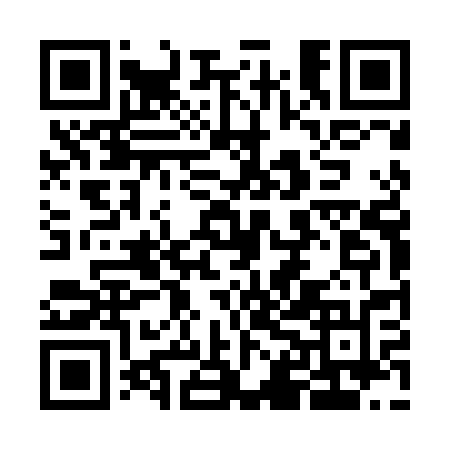 Ramadan times for Rzecin, PolandMon 11 Mar 2024 - Wed 10 Apr 2024High Latitude Method: Angle Based RulePrayer Calculation Method: Muslim World LeagueAsar Calculation Method: HanafiPrayer times provided by https://www.salahtimes.comDateDayFajrSuhurSunriseDhuhrAsrIftarMaghribIsha11Mon4:234:236:1812:053:565:535:537:4112Tue4:204:206:1512:043:575:545:547:4313Wed4:184:186:1312:043:595:565:567:4514Thu4:154:156:1112:044:005:585:587:4715Fri4:134:136:0812:044:026:006:007:4916Sat4:104:106:0612:034:036:026:027:5117Sun4:074:076:0412:034:046:036:037:5318Mon4:054:056:0112:034:066:056:057:5519Tue4:024:025:5912:024:076:076:077:5720Wed3:593:595:5712:024:096:096:097:5921Thu3:573:575:5412:024:106:116:118:0122Fri3:543:545:5212:024:126:126:128:0323Sat3:513:515:4912:014:136:146:148:0524Sun3:483:485:4712:014:146:166:168:0825Mon3:453:455:4512:014:166:186:188:1026Tue3:433:435:4212:004:176:196:198:1227Wed3:403:405:4012:004:186:216:218:1428Thu3:373:375:3812:004:206:236:238:1629Fri3:343:345:3511:594:216:256:258:1930Sat3:313:315:3311:594:226:276:278:2131Sun4:284:286:3012:595:247:287:289:231Mon4:254:256:2812:595:257:307:309:252Tue4:224:226:2612:585:267:327:329:283Wed4:194:196:2312:585:287:347:349:304Thu4:164:166:2112:585:297:357:359:335Fri4:134:136:1912:575:307:377:379:356Sat4:104:106:1612:575:317:397:399:377Sun4:074:076:1412:575:337:417:419:408Mon4:044:046:1212:575:347:427:429:429Tue4:004:006:0912:565:357:447:449:4510Wed3:573:576:0712:565:367:467:469:47